РЕСПУБЛИКА  ДАГЕСТАНСОБРАНИЕ  ДЕПУТАТОВ МУНИЦИПАЛЬНОГО РАЙОНА«МАГАРАМКЕНТСКИЙ  РАЙОН»РЕШЕНИЕ «1» июня 2021 г.                                                                   	              № 31-VIIсд                                                             с.МагарамкентОб утверждении отчета председателя Собрания депутатов муниципального района «Магарамкентский район» шестого созыва о деятельности Собрания депутатов муниципального района «Магарамкентский район»за 2020 год.На основании Устава муниципального района «Магарамкентский район», Регламента Собрания депутатов муниципального района «Магарамкентский район», заслушав отчет председателя Собрания депутатов шестого созывао деятельности Собрания депутатов муниципального района «Магарамкентский район» за 2020 год, Собрание депутатов РЕШИЛО: 1. Утвердить прилагаемый отчет председателя Собрания депутатов о деятельности Собрания депутатов муниципального района «Магарамкентский район» шестого созыва за 2020 год.(прилагается)2. Опубликовать настоящее решение в районной газете «Самурдин сес» и разместить на официальном сайте Администрации МР «Магарамкентский район».3. Настоящее решение вступает в силу со дня его подписания. Председатель                                                                                                                    Собрания депутатовМР «Магарамкентский район»                                                             Н.А. Алияров                                                                                Приложение к Решению                                                                         Собрания депутатов                                                                                муниципального района                                                                                    «Магарамкентский район»                                                                                                                                                                            от ..2021г.  №-VII сдОТЧЕТпредседателя Собрания депутатов муниципального  района  «Магарамкентский район»о деятельности Собрания депутатов муниципального  района  «Магарамкентский район»  шестого  созыва  за   2020 год.Уважаемый Фарид Загидинович!   Уважаемые депутаты и приглашенные!На ваше рассмотрение вносится ежегодный отчет председателя Собрания депутатов о деятельности Собрания депутатов муниципального района «Магарамкентский район» за 2020 год.2020-ый год стал последним годом работы Собрания депутатов шестого созыва, срок полномочий которого составляет 5 лет.В отчетном периоде деятельность Собрания депутатов была направлена на исполнение указов Президента, федеральных законов, законов Республики Дагестан, Устава Магарамкентского района, Регламента Собрания депутатов, а также муниципальных нормативно – правовых актов. Приоритетным в работе было принятие решений и мер, направленных  на обеспечение социально – экономической стабильности района и удовлетворение жизненных потребностей населения.Основным направлением деятельности Собрания депутатов за отчетный период было и остается создание правовых предпосылок для обеспечения социально – экономической и общественно – политической стабильности в районе, дальнейшее улучшение материального благосостояния населения Магарамкентского района.В  2020 году произошло  много важных событий в районе:                                              - выборы депутатов сельских поселений нового созыва;                                                  - делегирование и формирование  Собрания депутатов МР 7- созыва;                       - выборы председателя и заместителя председателя Собрания депутатов МР;       - выборы главы муниципального района и некоторых глав сельских поселений.Уважаемые депутаты, как вы знаете, в соответствии с Уставом муниципального района «Магарамкентский район» Собрание депутатов является постоянно действующим представительным органом и формируется в составе 45 депутатов, делегированных Собраниями депутатов 22-х сельских поселений, двое из которых осуществляют свои полномочия на постоянной основе.  Депутатский корпус муниципального Собрания 7-созыва обновился на 58 процентов.Учитывая, что сессии являются основной формой работы Собрания депутатов, его легитимность зависит от наличия кворума.  Согласно регламенту Собрания депутатов присутствие на каждом заседании Собрания депутатов района является одной из основных обязанностей депутата. Должен поблагодарить, вас коллеги, за правильное понимание своего статуса и требований к нему.    Важно помнить, что, избираясь депутатом, необходимо в полной мере выполнять свои обязанности перед населением. Основными документами организационной деятельности депутата являются устав, регламент Собрания депутатов. Для депутатов - эти документы являются основой их деятельности.В 2020 году Собрание депутатов осуществляло свою деятельность, как и в предыдущие годы по следующим направлениям:- приведение в соответствии нормативно-правовой базы муниципального района в соответствии с федеральным и республиканским законодательством;    - осуществление контроля за исполнением нормативно-правовых актов муниципального района «Магарамкентский район»;                                                       - внесение изменения в Устав муниципального района;                                                   - рассмотрение и утверждение районного бюджета на 2021 год и отчета об исполнении районного бюджета за 2019 год и т.д.Доводим до вашего сведения, что вся нормотворческая деятельность Собрания депутатов проводилась, как правило, согласно плану, утвержденному в феврале 2020 года. Все вопросы, что предусмотрены планом, нами рассмотрены. Кроме плановых, на сессиях Собрания депутатов рассматривались вопросы, предложенные Главой района, касающиеся изменения норм и правил, принятых ранее и требующих корректировки, приема передачи имущества из государственной собственности в муниципальную, разграничения собственности   между муниципальным районом и поселениями, передачи части полномочий от района в поселения и от поселений в район, а также вопросы изменения положений по оплате труда для работников муниципальных учреждений.      К исключительной компетенции Собрания депутатов относится контроль за исполнением органами местного самоуправления и их должностными лицами полномочий по решению вопросов местного значения. Так в отчетном году были заслушаны отчеты:- главы Администрации муниципального района о результатах деятельности администрации муниципального района «Магарамкентский район» за 2019 год и о задачах на 2020 год;                                                                                                                       - начальника ОМВД России по Магарамкентскому району об итогах работы Отдела полиции за 2019 год и о поставленных задачах на 2020 год.В соответствии с Уставом района в составе органов местного самоуправления в районе работает Контрольно-счетная палата по своему плану, которая ежегодно представляет отчет о своей работе Собранию  депутатов.                                          Также при Собрании депутатов функционирует Молодежный парламент, который выполняет свою работу согласно утвержденному плану мероприятий.Уважаемые коллеги! Собранием депутатов шестого созыва  проведено 38 заседаний, принято 238 решений, в том числе базовых муниципально-правовых актов – 167, внесение изменений в нормативно-правовые акты – 71.             Только в 2020 году было проведено 9 заседаний Собрания депутатов, принято 46 решений, из них 6 заседаний и 22 решений были приняты депутатами Собрания депутатов седьмого созыва.                                                                                                               Заседания Собрания депутатов, которые были проведены в 2020 году, носили открытый и публичный характер. Закрытые заседания Собрания депутатов не проводились, так как не было необходимости.                                                                                                           Всем депутатам в равной мере была предоставлена возможность, открыто выступать и высказывать свое мнение по обсуждаемым вопросам.                    Анализ принятых Собранием депутатов решений показал, что приоритетными являются вопросы, связанные с бюджетным процессом и бюджетом.                 Актуальны не только прогнозирование бюджета, контроль над его исполнением, но и поиск новых источников пополнения бюджета чтобы можно было решить текущие проблемы района с привлечением дополнительных средств.                    Что касается нормотворческой деятельности, она направлена на совершенствование нормативно-правовой базы муниципального района, т.е. принятие новых нормативно-правовых актов, внесение изменения в действующие нормативно-правовые акты. Все нормативно-правовые акты проходят антикоррупционную экспертизу в Прокуратуре Магарамкентского района.                                                                                                                                         И только после вынесения заключения рассматриваются на заседании Собрании депутатов. Все это повышает требования к правовым актам собрания депутатов.Как председатель Собрания депутатов регулярно принимал участие в совещаниях при главе района, заседаниях, встречах, проводимых главой района, а также в спортивных и культурных мероприятиях, организованных администрацией района и общественными организациями. Районные депутаты участвуют в собраниях и сходах жителей на территориях поселений, участвуют во всех праздничных и памятных мероприятиях на территории района и поселений.                                                                                                                                 Не забывая, что депутат – это лицо, избранное населением на прямых выборах, наша деятельность строится во благо наших избирателей.   Наша цель,  уважаемые коллеги, максимально приблизить жителей района к исполнительным и представительным органам власти, оказать помощь населению в решении жизненных, социальных и финансовых проблем.Для ознакомления с официальной информацией жителей района все муниципальные правовые акты, носящие нормативный характер, информация о деятельности Собрания депутатов, перспективные планы работы, состав депутатского корпуса, перечень постоянных комиссий размещались на официальном сайте Администрации Магарамкентского района в разделе «Собрание депутатов». Уважаемые коллеги! Подводя итог  деятельности Собрания депутатов надо отметить, что основные задачи, поставленные перед Собранием депутатов в 2020 году, были выполнены. Работа Собрания депутатов осуществлялась в тесном взаимодействии с Главой муниципального района, что способствовало качественной разработке муниципальных правовых актов и совершенствованию нормативно-правовой базы местного самоуправления. Разрешите поблагодарить за совместную и эффективную работу Главу муниципального района  Ахмедова Фарида Загидиновича.Хочу поблагодарить всех депутатов за конструктивную работу и ответственный подход к решению поставленных задач в прошедшем году, которые, несмотря на занятость, находят время для участия в деятельности Собрания депутатов. Все решения на сессиях принимались при активном участии депутатов, как в ходе подготовки, так и при обсуждении.  Надеюсь, что наша работа в текущем году  будет плодотворной, будет строиться на принципах взаимного уважения и взаимопонимания во благо жителей района.   Спасибо за внимание!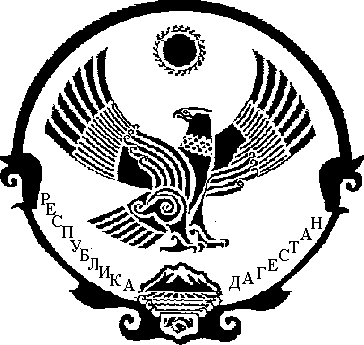 